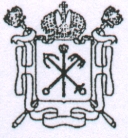 ПРАВИТЕЛЬСТВО САНКТ-ПЕТЕРБУРГАГОСУДАРСТВЕННОЕ БЮДЖЕТНОЕ ОБЩЕОБРАЗОВАТЕЛЬНОЕ УЧРЕЖДЕНИЕСРЕДНЯЯ ОБЩЕОБРАЗОВАТЕЛЬНАЯ ШКОЛА № 253ПРИМОРСКОГО РАЙОНА САНКТ-ПЕТЕРБУРГАИМЕНИ КАПИТАНА 1-ГО РАНГА П.И. ДЕРЖАВИНА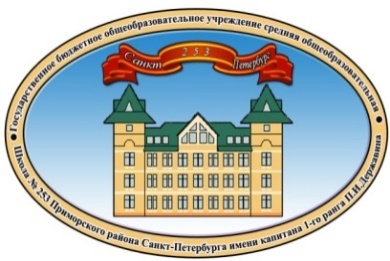 ПРИНЯТОНа заседании
Педагогического совета
Протокол №1от    .08.2023г.План работыпо противодействию коррупции в ГБОУ школе №253им. капитана 1-го ранга П.И. Державина Приморского района Санкт-Петербурга на 2023– 2027 учебный год1. Общие положения  1.1. План работы по противодействию коррупции ГБОУ школы № 253 Приморского района Санкт-Петербурга разработан на основании: • Конвенции ООН против коррупции (Принятой Генеральной Ассамблеей ООН на 51-ом пленарном заседании 31 октября 2003 года); • Основ государственной политики Российской Федерации в сфере развития правовой грамотности и правосознания граждан (утвержденных Президентом Российской Федерации 28.04.2011 № Пр-1168); • Федерального закона от 25.12.2008 № 273-ФЗ «О противодействии коррупции» (в редакции от 30.09.2013); • Федерального закона от 17.07.2009 № 172-ФЗ «Об антикоррупционной экспертизе нормативных правовых актов и проектов нормативных правовых актов»;• Национальный план противодействия коррупции на 2018 - 2020 годы, утвержденный Указом Президента Российской Федерации от 29 июня 2018 г. № 378 “О Национальном плане противодействия коррупции на 2018 - 2020 годы”; • Указа Президента Российской Федерации от 02.04.2013 № 309 «О мерах по реализации отдельных положений Федерального закона «О противодействии коррупции» с изменениями и дополнениями от 6 июня, 8 июля, 3 декабря 2013 г., 23 июня, 25 июля 2014 г., 8 марта 2015г., 8 июня 2016г., 21 февраля, 19 сентября, 9 октября 2017г., 30 октября 2018г., 13 мая 2019 г.,16 марта 2023 г; • Постановления Правительства Российской Федерации от 26.02.2010 № 96 «Об антикоррупционной экспертизе нормативных правовых актов и проектов нормативных правовых актов» с изменениями и дополнениями от 18 декабря 2012 г., 27 марта, 27 ноября 2013 г., 30 января, 18 июля 2015г., 17 июля 2017г.; • Распоряжения Правительства Российской Федерации от 29 января 2019 г. N 98-р «Об утверждении Программы по антикоррупционному просвещению обучающихся на 2019 год»; • Закона Санкт-Петербурга от 14.11.2008 № 674-122 «О дополнительных мерах по противодействию коррупции в Санкт-Петербурге» (с изменениями на 21 декабря 2022г).; • Закона Санкт-Петербурга от 29.09.2010 № 504-118 «О мерах по реализации статьи 12 Федерального закона «О противодействии коррупции» с изменениями на 16 ноября 2016 г.; • Постановления Правительства Санкт-Петербурга от 24.03.2010 № 307 «О порядке организации антикоррупционной пропаганды в Санкт-Петербурге» с изменениями на 06 октября 2015 г.; • Постановление Правительства Санкт-Петербурга от 17.12.2009 №1448 «О порядке проведения антикоррупционного мониторинга в Санкт-Петербурге» с изменениями на 21 июля 2022г.; • Постановления Правительства Санкт-Петербурга от 17.02.2009 № 156 «Об особенностях рассмотрения исполнительными органами государственной власти Санкт-Петербурга обращений граждан о коррупции» с изменениями на 3 февраля 2016г.; • Постановления Правительства Санкт-Петербурга от 29.06.2011 № 864 «О мерах по реализации Закона Санкт-Петербурга «Об обеспечении доступа к информации о деятельности государственных органов Санкт-Петербурга» с изменениями на 12 декабря 2017г.;31 мая 2023 г.. • Распоряжения Комитета по вопросам законности, правопорядка и безопасности от 10.12.2014 №283-р «Об утверждении Методических рекомендаций по проведению антикоррупционного мониторинга в Санкт-Петербурге»; • Распоряжения Комитета по образованию от 07.06.2016 № 23-ра «Об утверждении Комплекса мер, направленных на недопущение незаконных сборов денежных средств с родителей (законных представителей) обучающихся в государственных образовательных организациях Санкт-Петербурга» с изменениями на 10 июля 2017г.; • Распоряжения Комитета по образованию от 30.10.2013 № 2524-р «Об утверждении методических рекомендаций «О порядке привлечения и использования средств физических и (или) юридических лиц и мерах по предупреждению незаконного сбора средств с родителей (законных представителей) обучающихся, воспитанников государственных образовательных организаций Санкт-Петербурга»; • Распоряжения Комитета по вопросам законности, правопорядка и безопасности от 29.05.2015 №127-р «Об утверждении Методических рекомендаций по формированию и организации деятельности комиссии по противодействию коррупции в государственных учреждениях Санкт-Петербурга (государственном унитарном предприятии Санкт-Петербурга), подведомственном исполнительному органу государственной власти Санкт-Петербурга. • Распоряжение администрации Приморского района Санкт-Петербурга № 10-р от 12.01.2023 "О плане мероприятий по противодействию коррупции в администрации Приморского района Санкт-Петербурга на 2023-2027 годы") 1.2. План определяет основные направления реализации антикоррупционной политики в ГБОУ школе №253 Приморского района Санкт-Петербурга, систему и перечень программных мероприятий, направленных на противодействие коррупции в образовательной организации. 1.3. Контроль за реализацией Плана по противодействию коррупции в ГБОУ школе № 253 Приморского района Санкт-Петербурга осуществляется директором школы и комиссией по противодействию коррупции. 2. Цели и задачи:   исключение возможности фактов коррупции в ГБОУ школе № 253 Приморского района Санкт-Петербурга;  обеспечение защиты прав и законных интересов граждан от негативных процессов и явлений, связанных с коррупцией, укрепление доверия граждан к деятельности администрации и работников школы;  повышение эффективности управления, качества и доступности предоставляемых школой образовательных услуг;  содействие реализации прав граждан на доступ к информации о деятельности школы;  обеспечение неотвратимости ответственности за совершение коррупционных правонарушений работниками школыПлан работыпо противодействию коррупции в ГБОУ школе № 253 Приморского района Санкт-Петербурга на 2023– 2027 учебный годУТВЕРЖДАЮДиректор ГБОУ школа № 253 Приморского районаСанкт-Петербургаим. капитана 1-го ранга П.И. Державина_____________ Н.А. Фурсова____________________  2023 г.№п/пНаименованием мероприятияОтветственныеисполнителиСрок исполнения1.Нормативное обеспечение противодействия коррупцииНормативное обеспечение противодействия коррупцииНормативное обеспечение противодействия коррупции1.1.Разработка и утверждение плана работы по противодействию коррупции в ГБОУ школе №253им. капитана 1-го ранга П.И. Державина Приморского района Санкт-Петербурга, в том числе по предупреждению проявления бытовой коррупции.ДиректорАдминистрация школыАвгуст 2023 года1.2.Проведения мониторинга действующих локальных нормативных актов учреждения на наличие коррупционной составляющей и организация работы по своевременному внесению в них изменений.ДиректорВ течение2023– 2027 года1.3.Проведение заседаний Комиссии по противодействию коррупции в ГБОУ школе №253 Рассмотрение на заседаниях Комиссии по противодействию коррупции вопросов, касающихся предотвращению или урегулированию конфликтов интересов работников школыЧлены Комиссии	Один раз в полугодие1.4.Анализ и уточнение должностных обязанностей работников, исполнение которых в наибольшей мере подвержено риску коррупционных проявлений.ДиректорСентябрь 2023года2.Участие в антикоррупционном мониторингеУчастие в антикоррупционном мониторингеУчастие в антикоррупционном мониторинге2.1.Представление информационных материалов и сведений по показателям мониторинга в соответствии с законодательством Санкт-Петербурга.ДиректорЕжеквартально3.Организация взаимодействия с правоохранительными органамиОрганизация взаимодействия с правоохранительными органамиОрганизация взаимодействия с правоохранительными органами3.1.Обмен информацией в рамках межсетевого взаимодействия в объеме компетенции.ДиректорПостоянно3.2.Оказание содействия правоохранительным органам в проведении проверок информации по коррупционным правонарушениям в школе. Проведение в образовательном учреждении выступлений работников правоохранительных органов перед сотрудниками школы по вопросам пресечения коррупционных правонарушений. Осуществление контроля за ведением и обновлением в разделе «Противодействие коррупции» на официальном сайте учреждения.ДиректорОтветственный за работу по противодействию коррупцииВ течение 2023-27 гг.4.Организация взаимодействия с родителями и общественностьюОрганизация взаимодействия с родителями и общественностьюОрганизация взаимодействия с родителями и общественностью4.1.Рассмотрение в соответствии с действующим законодательством обращений граждан, содержащих сведения о коррупции по вопросам, находящимся в компетенции администрации школы.Организация работы по предотвращению и урегулированию случаев конфликтов интересов в учреждении.ДиректорКомиссия по противодействию коррупцииПо мере поступления обращений4.2Соблюдение единой системы оценки качества образования с использованием процедур:-  аттестация педагогов школы;-  мониторинговые исследования в сфере образования;-  статистические наблюдения;-  самоанализ деятельности ОУ;-   соблюдение единой системы критериев оценки качества образования (результаты, процессы, условия);-  организация информирования участников ГИА и их родителей (законных представителей);-  определение ответственности педагогических работников, привлекаемых к подготовке и проведению ГИА за неисполнение, ненадлежащее выполнение обязанностей и злоупотребление служебным положением, если таковые возникнут.ДиректорЗам. директорапо УВР,В течение 2023-27 гг.4.3.Организация систематического контроля за получением, учетом, хранением, заполнением и порядком выдачи документов государственного образца    об основном общем образовании. Определение ответственности должностных лиц.Директор Секретарь учебной части В течение 2023- 2027 гг.4.4.Контроль за осуществлением приёма в первый класс.Директор Секретарь учебной частиВ течение 2023- 2027 гг.4.5.Информирование граждан об их правах  на получение образования.ДиректорВ течение 2023- 2027 гг.4.6.Обеспечение соблюдений правил приема, перевода и отчисления, обучающихся из школыДиректорВ течение 2023- 2027 гг.4.7.Усиление контроля за недопущением фактов неправомерного взимания денежных средств  с  родителей  (законных  представителей).Директор Кл. руководителиЗам. директора поУВРВ течение 2023- 2027 гг.4.8.Размещение на официальном сайте школы Публичного доклада директора и Государственного Задания с отчётом об их исполненииДиректорАвгуст Ежегодно4.9.Размещение на информационных стендах школы информации об адресах, телефонах и электронных адресов государственных органов, по которым граждане могут сообщить о фактах коррупции.Ответственный по антикоррупционной политике в школеАдминистрация школыВ течение 2023-27 гг.4.10.Осуществление личного приёма граждан администрацией учреждения. ДиректорВторник4.11.Общешкольные родительские собрания с включением следующих вопросов: - Основные конституционные права и обязанности граждан; - Законодательство РФ об образовании; - Ответственность несовершеннолетних. Защита прав ребёнка; - Антикоррупционное мировоззрение в современном обществе.Директор Кл. руководителиЗам. директора поУВРВ соответствии с годовым планом4.12.Обеспечение соблюдения порядка административных процедур по приему и рассмотрению жалоб и обращений граждан.ДиректорПостоянно4.13.Рассмотрение жалоб и обращений граждан, поступающих через информационные каналы связи (электронная почта, телефон, гостевая книга сайта школы) на предмет установления фактов проявления коррупции должностными лицами школы.ДиректорПо мере поступления обращений4.14.Обеспечение наличия в свободном доступе «Книги отзывов и предложений», открытого (беспарольного) доступа к Гостевой книге сайта школы.СекретарьПостоянно5.Правовое просвещение и повышение антикоррупционной компетентностиПравовое просвещение и повышение антикоррупционной компетентностиПравовое просвещение и повышение антикоррупционной компетентности5.1.Мониторинг изменения действующего законодательства в области противодействия коррупции.ДиректорАдминистрация школыВ течение 2023-27 гг.5.2.Рассмотрение вопросов исполнения законодательства о борьбе с коррупцией на совещаниях при директоре школы, педагогических советах.ДиректорЗам. директора по УВРВ течение 2023-27 гг.5.3.Организация повышения квалификации ответственного по антикоррупционной политике в школе по теме «Противодействие коррупции в государственных учреждениях и предприятиях Санкт-Петербурга».Директор1 раз в год согласно разнарядке Ресурсного Центра5.4.Участие в совещаниях (обучающих мероприятиях) по вопросам организации работы по противодействию коррупции в ГБОУ №253. Проведение обучающих мероприятий с должностными лицами, ответственными за профилактику коррупционных и иных правонарушений. Организация совещаний (обучающих мероприятий) с сотрудниками школы по вопросам организации работы по противодействию коррупции.Директор, заместитель директора, ответственный за работу по вопросам противодействия коррупцииПо плану Отдела образования, Администрации Приморского района6.Осуществление контроля финансово-хозяйственной и образовательной деятельности учреждения в целях предупреждения коррупцииОсуществление контроля финансово-хозяйственной и образовательной деятельности учреждения в целях предупреждения коррупцииОсуществление контроля финансово-хозяйственной и образовательной деятельности учреждения в целях предупреждения коррупции6.1.Обеспечение общественного контроля за деятельностью ГУ по реализации положений Федерального закона от 05.04.2013 №44-ФЗ «О контрактной системе в сфере закупок товаров, работ, услуг для обеспечения государственных и муниципальных нужд».ДиректорЗаместитель директора по АХРСпециалист по закупкам В течение 2023-2027 гг. Ежеквартально6.2.Усиление контроля за деятельностью должностных лиц заказчика ГБОУ школы №253 при осуществлении закупок малого объема (пункт 4 и 5 части 1 статьи 93 Федерального закона от 05,04,2013 № 44-ФЗ) в части обеспечения размещения не менее 75% закупок малого объема в электронной форме посредствам подсистемы «Электронный магазин» ГИС СПБ АИСГЗ (по количеству и по сумме).	ДиректорЗаместитель директора по АХРСпециалист по закупкамВ течение 2023-2027 гг. Ежеквартально6.3.Осуществление контроля за целевым использованием бюджетных средств.ДиректорГлавный бухгалтерВ течение 2023-27 гг.6.4.Осуществление контроля за получением, учетом, хранением, заполнением и порядком выдачи документов государственного образца об основном общем образовании и о среднем (полном) общем образовании.ДиректорЗам. директора по УВРИюнь-июль2024года6.5.Совершенствование контроля за организацией и проведением ЕГЭ, ОГЭ: − организация информирования участников ЕГЭ, ОГЭ и их родителей (законных представителей); − обеспечение ознакомления участников ЕГЭ, ОГЭ с полученными ими результатами;− участие работников ОУ в составе предметных комиссий, − обеспечение присутствия наблюдателей во время проведения ЕГЭ, ОГЭ.Зам.директора по УВРАпрель–Июнь 20247.Антикоррупционное образованиеАнтикоррупционное образованиеАнтикоррупционное образование7.1Проведение антикоррупционных семинаров для педагогов школы с предоставлением методических разработок и материалов в Online формате.Ответственный по антикоррупционной политике в школеВ течении года7.2Консультация для классных руководителей по подготовке классных часов для учащихся школы«Ценности гражданина России (антикоррупционный стандарт поведения)».Зам. директора по УВРСентябрь 20237.3Знакомство с правовыми актами Приморского района СПб, направленными на реализацию антикоррупционной политики.Ответственный по антикоррупционной политике в школеЯнварь 20247.4Антикоррупционный мониторинг в соответствии с законодательством Санкт-Петербурга (финансово-хозяйственная деятельность).Ответственный по антикоррупционной политике в школеЗам.по АХР,Специалист по закупкамВ течение 2023-27 гг.7.5Проведение элективных часов для учащихся школы: 9- 11 класс по темам:
«Коррупция глазами школьников».
«Коррупция как вызов XXI века».
« Коррупция - проблемы, поиски, решения».«Вместе против коррупции».
«Закон и коррупция».Учителя истории и обществознанияПо графику  проведения элективных часов7.6.Выставки книг в библиотеке по антикоррупционной тематике.БиблиотекарьВ течение 2023-24 гг.7.7.Проведение конкурса рисунков по антикоррупционной тематике Проведение мероприятий, приуроченных к Международному дню борьбы с коррупцией.Заместитель директора по ВРВ течение 2023-24 гг.7.8.Ознакомление обучающихся со статьями УК РФ о наказании за коррупционную деятельность.Классные руководителиВ течение 2023-27 гг.8Организация представления платных услугОрганизация представления платных услугОрганизация представления платных услуг8.1Обеспечение контроля за соблюдением порядка представления платных услуг и иной, приносящей доход деятельности-контроля качества представляемых услуг;-расходования денежных средств, полученных от оказания платных услугДиректорАдминистрация школыОтветственный по антикоррупционной политике в школеОтветственный за платные услугиВ течение 2023-27 гг.8.2Организация работы по внесению изменений и дополнений в устав школы о порядке представления платных услуг.ДиректорПо мере необходимости8.3Информирование населения через официальный сайт школы о деятельности школы и о порядке представления платных услуг.Ответственный по антикоррупционной политике в школе,Ответственный за платные услугиВ течение 2023-27 гг.